Advanced Oral & Maxillofacial Trauma in Dogs & Cats: Repair using Internal Fixation &FlapsSeptember 7-8, 2023 | Oquendo CampusSponsored by: 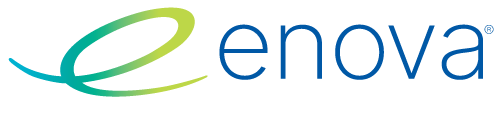 Day 1Day 27:00aUponArrival 7:45a8:00a8:30a9:00a9:45a10:15a11:00a12:30p1:00p2:30p4:00p5:00p6:15pViticus Shuttle Staged at Hotel for 7:15a Departure BreakfastIntroduction & ObjectivesLecture: Diagnostic Imaging in OMF Trauma Management 3D-Printing & Surgical Planning Biomechanics & Kinematics of the MandibleMaterials for Internal FixationPractical Aspects of Mandibular Internal Fixation Lab    1: Pharyngostomy & Transmylohyoid Intubation Surgical Approach to the Mandible LunchLab    2: Locking Miniplates for Mandibular Fractures in Small Breed Dogs  Lab    3: Locking Miniplates for Mandibular Fractures in Cats  Lab    4: Locking reconstruction Plates for Medium-Large Breed Dogs Lecture: Case-Based Discussion Mandibular Fractures & Wrap UpEnd of Day – Depart Oquendo Campus   7:00aUponArrival 7:45a8:30a9:00a9:30a10:00a11:00a12:30p1:00p3:00p5:00p6:15pViticus Shuttle Staged at Hotel for 7:15a DepartureBreakfastLecture: Topic: Maxillofacial Fracture Repair & Axial-Pattern FlapsMaxillofacial Fracture Management Using Internal FixationTrauma to the PalateManagement of TMJ FracturesPrinciples of Soft Tissue Reconstruction Using Skin FlapsLab    5: Approach & Internal Fixation of the Zygomatic Arch Lab    6: Extraoral Approach & Internal Fixation of the Frontal-Maxillary RegionLunchLab    7: Intraoral Approach & Internal Fixation of the Maxillary RegionLab    8: Angularis Oris & Superficial Temporal Axial-Pattern Flap Lecture: Case Presentation, Wrap-up, & DiscussionEnd of Course – Depart Oquendo Campus   